Publicado en España el 20/12/2018 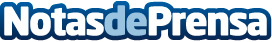 Aumenta la demanda de viviendas turísticas en las principales ciudades españolas para estas NavidadesSegún los datos facilitados por la web de alquileres turísticos Rentalia, con la colaboración de TESA ASSA ABLOY, líder nacional en soluciones de cierre y control de accesos, más del 60% de las viviendas turísticas disponibles en las principales ciudades españolas están ya reservadas para estas Navidades debido al aumento de interés por el llamado "Turismo de luces"Datos de contacto:Lander TamésDpto. Marketing TESA ASSA ABLOYNota de prensa publicada en: https://www.notasdeprensa.es/aumenta-la-demanda-de-viviendas-turisticas-en Categorias: Nacional Inmobiliaria Viaje Turismo http://www.notasdeprensa.es